Verzoek om inlichtingen, gaarne schriftelijke antwoorden en te betrekken bij/tbv agendapunt 5 commissie Bestuur en Middelen van  31 augustus a.s 
“ Voorstel tot het vaststellen van een aanvullend krediet van 1,9 miljoen voor de realisatie van het stadhuis op Willemsoord”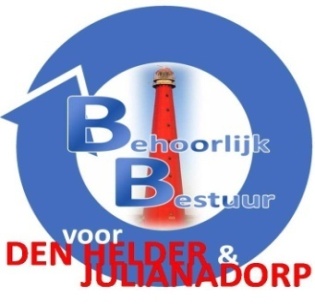 					Den Helder, 20 augustus 2021 Verzoek om inlichtingen gericht aan het college van Burgemeester en Wethouders,Geacht College van Burgemeester en Wethouders,Wij constateren dat vanuit de drang om te beginnen en politiek te willen scoren, mbt het Stadhuisplan WO vooraf niet goed is nagedacht over de kaders en complexiteit van dit project, Wij zijn van mening en begrijpen dat ondanks de zorgen en kritiek die van onze kant geuit zijn en u naast zich neer heeft gelegd, het niet altijd mogelijk is alle mogelijke afwijkingen en financiële bedreigingen vooraf te voorzien. Wij blijven het echter van belang vinden effecten van ontwikkelingen zo goed als mogelijk (vooraf) in te schatten. Het college stelt in een brief aan de raad dat de gemeente in debegroting geen geld heeft gereserveerd voor de eventuele prijsopdrijvende componenten, zoals het duurder worden van grondstoffen. Uit een rekensom van het college blijkt dat het opknappen en verbouwen van het Rijksmonument tot gemeentehuis ongeveer 26 tot 27miljoen euro kost. Om van start te kunnen gaan zou alleen voor het opknappen en gereed maken van gebouw 72 en 66 een kapitaal nodig zijn van 26,7 miljoen euro.In de media blijkt dat de inwoners zich zorgen maken om de veiligheid door het ontbreken van een sprinklerinstallatie, de vervuilde grond onder m.n. gebouw 66 en de stabiliteit van de constructie als geheel. Voor het aanpassen en gereedmaken van de directe omgeving op Willemsoord en het bouwen van de Ankerparkbrug over het water en directe omgeving zal vermoedelijk nog een extra lening moeten worden aangevraagd.Hierom hebben wij de volgende vragen:Kan het college garanderen dat voor het opknappen en verbouwen van de gebouwen 72 en 66 tot een stadhuis geen extra financiën nodig zullen zijn.Kan het college de bezorgdheid van de inwoners wegnemen door aan te geven welke stappen zij tot nog toe heeft genomen of heeft laten uitvoeren.Kan het college een schatting maken van de financiële gevolgen van de overige werkzaamheden die nog moeten worden gedaan voor het totale plaatje Willemsoord, zoals verwoordt in de visie van Zeestad BV?Kan het college aangeven wat de huidige financiële situatie betekent voor het totale project Willemsoord en hoe het college denkt alsnog de benodigde middelen (uitgesmeerd over de in onze ogen niet realistische 40 jaar) te kunnen bijdragen?Bent u het met ons eens dat wanneer projecten niet passen binnen de oorspronkelijk afgesproken (financiële) kaders is er naast de financiële risico’s natuurlijk ook sprake van de nodige politieke risico’s.Is er een actuele financiële projectraming? 
Zo ja, kan u deze ons toezenden?
Zo nee, waarom niet?Zijn de ramingen van recente datum? Kan de betrouwbaarheid en daarmee de onderbouwing van de ramingen in voldoende mate worden vastgesteld? Wijkt de werkelijke uitvoering of de verwachte uitvoering af van de oorspronkelijke doelstellingen? 
zo ja in hoe verre? En met betrekking waarop?Zijn afwijkingen bekend en geautoriseerd? 
Zo ja, door wie?Heeft vertaling plaatsgevonden van het effect van de (gewijzigde) doelstellingen naar planningen, budgetten, afspraken, etc.Fractie Behoorlijk Bestuur voor Den Helder & Julianadorp